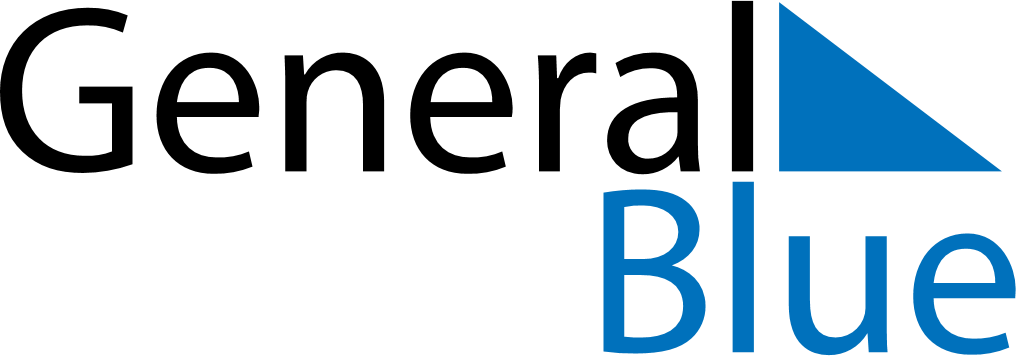 Anguilla 2020 HolidaysAnguilla 2020 HolidaysDATENAME OF HOLIDAYJanuary 1, 2020WednesdayNew Year’s DayMarch 2, 2020MondayJames Ronald Webster DayApril 10, 2020FridayGood FridayApril 12, 2020SundayEaster SundayApril 13, 2020MondayEaster MondayMay 1, 2020FridayLabour DayMay 30, 2020SaturdayAnguilla DayMay 31, 2020SundayPentecostJune 1, 2020MondayWhit MondayJune 8, 2020MondayCelebration of the Birthday of Her Majesty the QueenAugust 3, 2020MondayAugust MondayAugust 6, 2020ThursdayAugust ThursdayAugust 7, 2020FridayConstitution DayDecember 19, 2020SaturdayNational Heroes and Heroines DayDecember 25, 2020FridayChristmas DayDecember 26, 2020SaturdayBoxing Day